Protein Cans of Chicken* Cans of Tuna* Canned Stew Canned ChiliPork and Beans Soups Canned/Dried Beans Peanut Butter* Nuts Canned Vegetables Beans Carrots Peas TomatoesCorn Instant Potatoes Spaghetti Sauce/Tomato Paste* Fruits PackagedDriedRaisinsApplesauceFruit leather (100% fruit)Canned/boxed 100% juiceGrains/Starches Rice* Pasta* Macaroni and Cheese* Crackers Cans of Ravioli/SpaghettiO’s (NO ramen or Cup-O-Noodle soups)Bread Bread/Muffin MixesBreakfast Boxes of Cereal* Instant Oatmeal* Cereal Bars Pancake Mix Pop Tarts Muffin Mix Oils/CondimentsVegetable oilSalad dressingSyrup Jelly/JamHoney MayonnaiseSugarOn the Go/SnacksPringlesCookiesGranola Bars Microwave PopcornMicrowavable Non-Frozen MealsGraham Crackers* high demand items 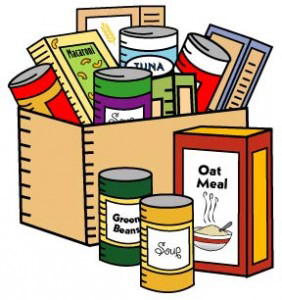 